 2021.08.06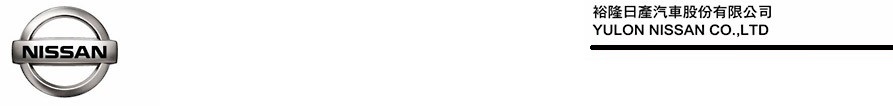 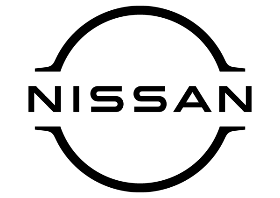 慶祝逐步解封「微笑前行NISSAN為你加油」 微笑好禮四重送全車系購車優惠專案限時推出 贈送萬元加油金 再享3萬元微笑購車金隨著國內疫情逐漸趨緩，開始進入後疫情時代，裕隆日產汽車以「以車防疫」的精神，鼓勵且提醒消費者持續安心自駕，並以NISSAN家族識徽V-Motion象徵「微笑」含意的設計概念出發，推出「微笑前行 NISSAN為你加油」優惠專案，讓車主的微笑與NISSAN的微笑結合，傳達品牌溫暖的正向能量。凡於期間內入主NISSAN全車系，購車即贈萬元加油金，再享3萬元微笑購車金、高額零利率分期優惠及政府舊換新補助優先領等四大好禮(註1)。疫情時期除了以正面態度為消費者加油打氣，更提供安心安全的賞車體驗及超值限時優惠，讓NISSAN用樂觀的態度與消費者一同迎接未來的每一天。超強房車聯盟 NISSAN ALTIMA、ALL NEW SENTRA、TIIDA 一級油耗表現優異NISSAN超強房車聯盟成員陣容強大，包含搭載世界首顆量產可變壓縮比引擎的越級旗艦轎跑ALTIMA，採用與INFINITI QX50同款，獲得WardsAuto 2019全球前十大引擎殊榮(註2)的全新KR20DDET VC-Turbo可變壓縮比直列四汽缸渦輪增壓引擎，搭配X-CVT無段自動變速系統附八速手自排與換檔撥片，輸出最大馬力達248hp的強大性能表現，豪華菁英版更擁有13.7km/l超節能一級油耗表現(註3)，同時兼具爆發力與耐力。擁有嶄新野性外型與豪華房車質感的ALL NEW SENTRA，除內外全面進化外，更具備同級最佳的17.7km/l一級油耗表現，全面標配NISSAN INTELLIGENT MOBILITY智行科技主動安全配備(註4)，包含搭載同級唯一的PFCW超視距車輛追撞警示系統，自上市以來廣受市場熱烈好評。當然也不能錯過「好大、好開又好停、省油、省事又省錢」擁有3好3省的TIIDA，為滿足消費者的需求與期待，於7月推出全球首發的TIIDA J由AUTECH JAPAN獨家操刀所量身打造，承襲日本極致工藝技術與美學，並同步搭載7項NISSAN Safety Shield 360°主動安全警示科技，不只外觀自信迷人，更全方位守護車主與乘坐的安全。頂級休旅車陣線 NISSAN X-TRAIL、JUKE、KICKS 絕佳空間舒適滿分    除了超強房車聯盟外，NISSAN更擁有優異頂級的休旅車陣線，成員包含具備全方位防護及旗艦級舒適超強產品力的王者X-TRAIL，搭載NISSAN INTELLIGENT MOBILITY智行科技多項主被動安全配備，實踐NISSAN Safety Shield 360°全方位防護理念，憑藉著優異的可靠度與卓越的舒適性，陪伴數萬個家庭美好休旅時光。具有年輕動感的跳色外觀與都會靈活穿梭尺寸的KICKS，擁有豐富安全科技及標配X-MEDIA III 影音主機支援Apple Carplay手機連結功能，充分滿足車主用車需求，整體的優秀C/P值更帶動掀起跨界休旅的流行風潮。英倫進口前衛時尚的NEW JUKE正21年式，搭載高達33項的NISSAN INTELLIGENT MOBILITY智行科技配備外，更有同級唯一的BOSE® PERSONAL® PLUS環繞音響系統(註5)，以1.0升渦輪增壓引擎與7速DCT雙離合器的全新動力組合，提供最大扭力達20.4kg-m與直逼2.0升引擎的動力表現，同時能創造17.6KM/L的完美油耗，輕鬆啟動你的都會率性能力。本月入主NISSAN全車系 微笑好禮四重送「微笑前行 NSSAN為你加油」專案傳遞微笑能量優惠更超值，即日起於官網揭示活動期間，入主NISSAN全車系並完成領牌程序者，即贈送萬元加油金、3萬元微笑購車金、高額分期零利率優惠、5萬元舊換新政府補助優先領共四大好禮(註1)。裕隆日產汽車希望帶給消費者溫暖正能量，以及超值購車優惠專案，讓車主在能感受NISSAN的貼心與用心，一起體驗微笑前行的品牌魅力。疫情期間，裕隆日產將持續要求全國各展示中心安全與衛生，並誠摯邀請消費者透過網路預約、到府試乘服務，體驗NISSAN優質產品力與貼心超值優惠，相關優惠詳情請洽全國NISSAN展示中心或參閱NISSAN官網http://www.nissan.com.tw/。註1：本專案優惠期間自西元(下同)2021年8月7日起至2021年8月31日止，下訂NISSAN全車系，並完成領牌程序者，方具備本專案活動優惠資格；公司法人車、大宗批(標)售車、租賃車、營業車及政府機關標案不適用本專案。本專案贈送之「3萬元微笑購車金」，限於購車時抵用，不得要求領取、轉換、折抵現金，或與本公司其他優惠併用。本專案贈送之「萬元加油金」，係指1萬元等值之中油捷利卡或台塑帝雉卡，由NISSAN各經銷公司於交車時贈與顧客，交付後若有遺失、毀損等不敷使用情事，概由消費者或發行單位(中油、台塑公司)負責。贈品以實物為準，恕不接受更換或折抵現金。「高額0利率」指分期購車優惠專案，須繳交頭期款，且須搭配指定貸款企業，不得與其他購車優惠專案合併使用；分期專案係由NISSAN各經銷公司提供，分期付款與一次付款之建議售價相同，一次給付購車總價與分期給付購車總價將因部分車價係採分期計息給付而有價差，且各車款間方案容有不同，消費者於購買前務必洽詢NISSAN展示中心或參閱NISSAN官網相關說明。政府舊換新補助係指於本專案活動期間下訂新車並完成領牌且符合貨物稅條例換購新車退還減徵新車貨物稅5萬元資格者，補助與否以政府最終審核為準，相關程序及內容詳見NISSAN官網網頁或洽詢NISSAN展示中心。各車規之實際規格、配備及車色以實車為準，各配備之作動可能有其條件限制及安全警告，商品規格說明受限於廣告篇幅亦可能未盡完整，消費者於購買前務必洽詢NISSAN展示中心或參閱NISSAN官網相關說明。以上所示金額均為新台幣。本專案所有活動詳情及條件，請見NISSAN官網或洽NISSAN展示中心，裕隆日產擁有修改、變更活動及活動優惠之權利。註2：INFINITI QX50同款VC-Turbo引擎榮獲WardsAuto 2019全球前十大引擎殊榮，詳情請見網站：https://www.wardsauto.com/2019-10-best-engines/2019-winner-infiniti-qx50-20l-dohc-vc-turbo-4-cyl註3：以上數據係經ARTC(財團法人車輛研究中心)耗能測試報告結果。各車型之實際規格、配備及車色以實車為準。油耗測試值係在實驗室及特定條件下測得，民眾開車時，因受天候路況、使用空調、開車習慣等因素影響，實際油耗與測試值會有所不同。詳細測試條件請參閱經濟部能源局網站http://www.moeaboe.gov.tw。註4：NIM智行科技主動安全配備係指PFCW、ICC、IEB、P-IEB、LDP、LDW、FCW、3A主動全時防護系統等配備。各車型之實際規格、配備及車色以實車為準，各配備之作動可能有其條件限制及安全警告，商品規格說明受限於廣告篇幅亦可能未盡完整，消費者於購買前務必洽詢NISSAN展示中心或參閱NISSAN官網、使用手冊或配備說明書詳閱相關說明。註5：「Alcantara®麂皮內裝」為駕趣享樂版加價升級、「BOSE® PERSONAL® PLUS環繞音響系統」為駕趣享樂版標配之配備，詳細正21年式規配表請見NISSAN官方網站：https://new.nissan.com.tw/nissan/cars/spec/JUKE。# # #聯絡方式：裕隆日產汽車股份有限公司公關室媒體專線：0800-371-171公司網站：www.nissan.com.tw